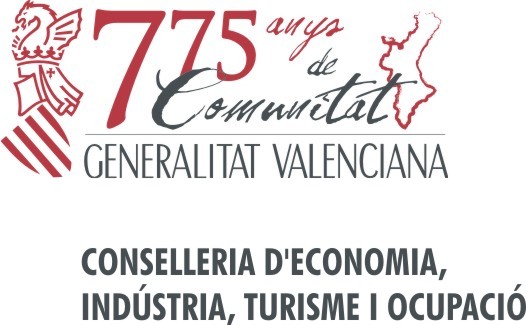 JORNADA TÉCNICAAVANCE ESTRATÉGICO COMÚN PARA EL SECTOR NAVAL:CONVENIO OIT SOBRE EL TRABAJO MARITIMO 2006RETOS DE FUTURO09:15h - 09:30h	BienvenidaD. Rafael Aznar Garrigues, Presidente de la Autoridad Portuaria de Valencia9:30 h - 10:00h	InauguraciónHble. Sr. D. Máximo Buch Torralva, Conseller de Economía, Industria, Turismo y Empleo de la Generalitat10:00h - 10:30h	Importancia del MLC 2006 y perspectiva a nivel mundial. Una norma internacional para una industria globalD. Joaquín Nieto Sainz, Director de la OIT en España10:30h - 11:00h	Actuación de la Administración Española ante la entrada en vigor del MLC 2006: Un ejemplo de coordinación y cooperaciónD. Rafael Rodríguez Valero, Dirección General de la Marina Mercante11:00h - 11:30h 	Pausa/Café11:30h - 12:00h	Condiciones de trabajo en el sector naval y su vigilancia por la Administración. Avances y lagunas normativasD. Rafael Martínez Mesas, Subdirector General para la Coordinación en Materia de Relaciones Laborales, Prevención de Riesgos Laborales y Medidas de Igualdad12:00h - 12:30h	Condiciones higiénico sanitarias en el sector de la marina mercanteD. José María Pérez Toribio, Subdirector General de Acción Social Marítima del Instituto Social de la Marina12:30h - 13:00h	¿Qué importancia tiene el MLC 2006 en la flota española? ¿Supone un verdadero avance en el establecimiento de unas condiciones más justas entre los armadores? Retos de futuro.D. Manuel Carlier Lavalle, Director General de la Asociación de Navieros Españoles13:00h - 13:45h	Una nueva “carta de derechos” para los trabajadores de todo el mundo. Retos de futuroResponsable, Sector del Mar TCM UGTD. Jon Azkue Manterola, Secretario General de la Sección Sindical Intercentros de SASEMAR, responsable de Marina Mercante de CCOO13:45h -14:30h	Las competencias autonómicas en la aplicación del Convenio de Trabajo Marítimo 2006. Experiencia de las empresas, en su aplicaciónD. Francisco Tirado Herrero, Director de Recursos Humanos de Boluda Corporación MarítimaD. Juan Manuel Cruz Palacios, Director General del Área de RRLL y Administración de RR HH de Acciona, S.A.D. Francisco Arnau Navarro, Consejero de Trabajo de España ante la OIT 2004/2009 y Delegado del Grupo del Gobierno en la Conferencia Marítima de la OIT de 200614:30h			ClausuraIlmo. Sr. D. Rafael Miró Pascual, Director General de Trabajo, Cooperativismo y Economía Social, ________________________________Día: 11.11.13Lugar: Salón de Actos de la Autoridad Portuaria de Valencia (Fase III – Edificios APV)Avda. Muelle del Turia, s/n 46024 - Valencia